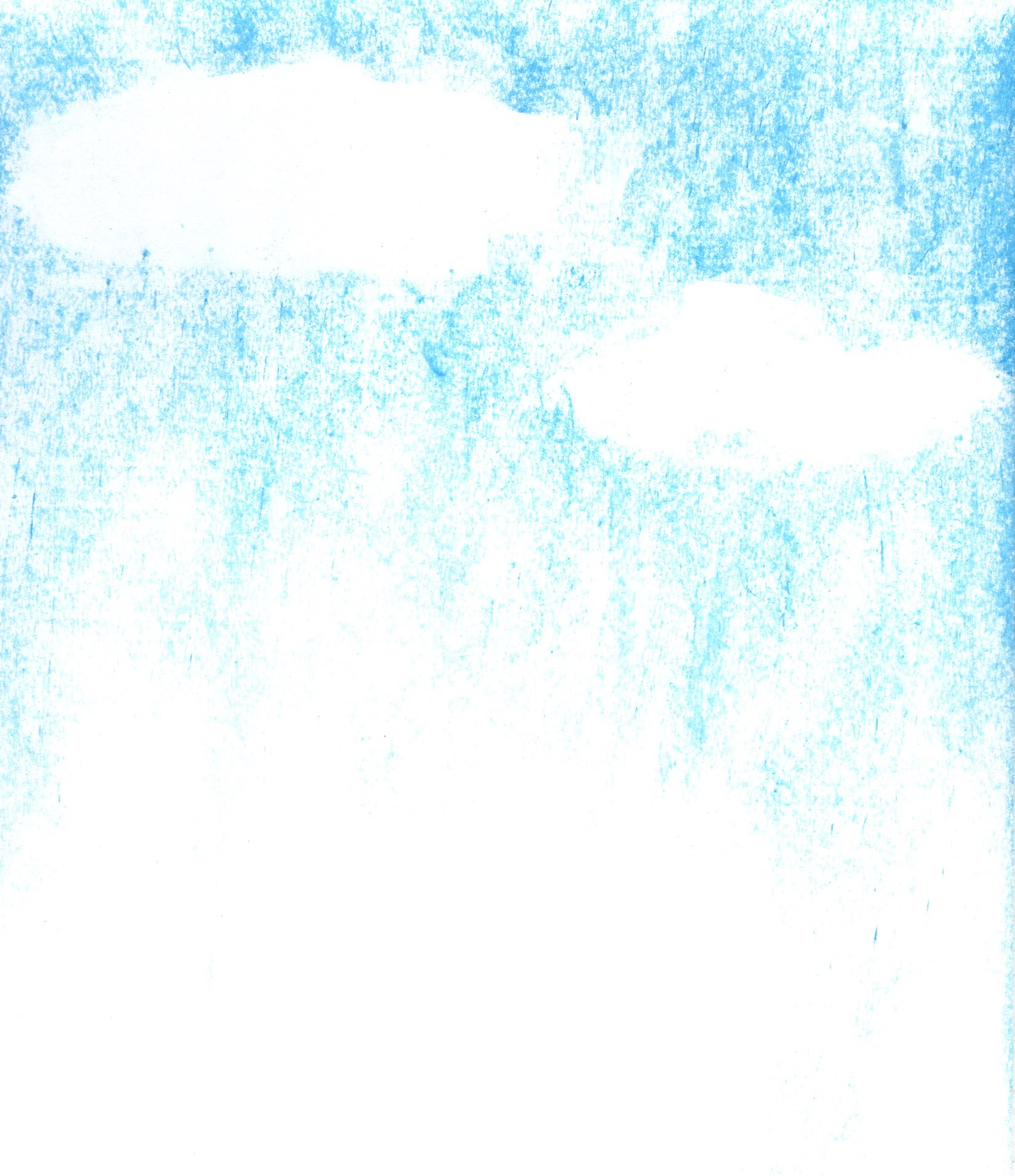 Z PSZCZOŁAMI PRZEZ CAŁY ROKprogram edukacyjny 
dla przedszkoli oraz I i II etapu edukacyjnego 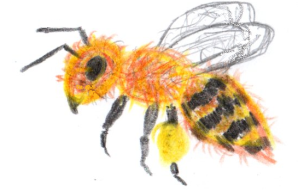 Opracowanie: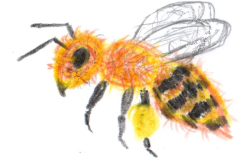 Edyta Mazurkiewicz-Szreder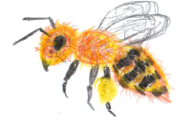 Konsultacja:Anna BaumgartAnna Izdebska„… Wiadomości, które gwałtem wpycha się do umysłu, tłumią go i duszą. Żeby przetrawić naukę, trzeba przełykać ją z apetytem…”A. France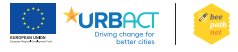 Rola pszczół w przyrodzie i dla człowieka jest ogromna i niepodważalna, ale z  drugiej strony, w świadomości wielu osób jest lęk przed tymi owadami. Najczęstszą obawą jest lęk przed użądleniem i reakcją alergiczną organizmu. W świetle tego zapominamy o jakże ważnej roli owadów w przyrodzie oraz korzyściach płynących z zastosowania nie tylko miodu, ale również innych pszczelich pożytków.Niniejszy program ma na celu podniesienie wiedzy na temat pszczół, ich roli oraz bezpieczeństwa podczas obcowania z nimi.  Podczas zajęć uczniowie będą mieli okazję poznać ekologię pszczół oraz ich znaczenie dla przyrody i człowieka. Głównym założeniem programu jest, aby jego realizacja przebiegała nie tylko w sali zabaw czy szkolnej pracowni przyrodniczej, ale również podczas zajęć terenowych np. w ogrodzie sensorycznym czy parku miejskim. Odwiedzimy również pasieki miejskie funkcjonujące na terenie Bydgoszczy. Podczas zajęć będziemy pracowali także z wykorzystaniem technik komputerowych. Wszystkie te formy pracy należą do najchętniej stosowanych  przez dzieci i młodzież, co zdecydowanie wpływa na podniesienie poziomu zaangażowania w proces zdobywania wiedzy i umiejętności,  a tym samym efektywność nauki.Proponowany program został opracowany w oparciu o aktualną podstawę programową i jest jednocześnie projektem rozszerzenia zadań edukacji przyrodniczej. W przedszkolu i na I etapie edukacyjnym może on być realizowany podczas codziennych zajęć. Realizację na II etapie edukacyjnym, przewiduje się w ramach zajęć dodatkowych.Bazę pomocy dydaktycznych, wykorzystywanych podczas realizacji programu stanowi mobilny zestaw edukacyjny, przygotowany przez UM Bydgoszczy, Wydział Zintegrowanego Rozwoju, oraz Gospodarki Komunalnej i Ochrony Środowiska, w skład którego wchodzą:- „ul edukacyjny”- ul w którym w ramkach umieszczono zdjęcia ramek pszczelich z opisami- akcesoria pszczelarza – podkurzacz, miotełka, dłuto…- strój pszczelarza (kombinezon, kapelusz oraz rękawice).Podczas realizacji programu wykorzystujemy również lokalne zasoby edukatorów przyrodniczych oraz tzw. Bydgoską Pszczelą Ścieżkę.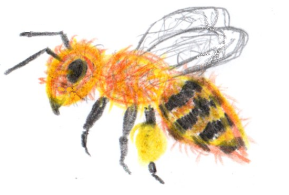 PRZEDSZKOLE: Wybrane zadania przedszkola wynikające z podstawy programowej wychowania przedszkolnego. - Wspieranie wielokierunkowej aktywności dziecka poprzez organizację warunków sprzyjających nabywaniu doświadczeń w fizycznym, emocjonalnym, społecznym i poznawczym obszarze jego rozwoju;   - Tworzenie warunków umożliwiających dzieciom swobodny rozwój, zabawę i odpoczynek w poczuciu bezpieczeństwa;  - Wspieranie aktywności dziecka podnoszącej poziom integracji sensorycznej i umiejętności korzystania z rozwijających się procesów poznawczych;  - Tworzenie sytuacji sprzyjających rozwojowi nawyków i zachowań prowadzących do samodzielności, dbania o zdrowie, sprawność ruchową i bezpieczeństwo;  - Tworzenie warunków pozwalających na bezpieczną, samodzielną eksplorację otaczającej dziecko przyrody, stymulujących rozwój wrażliwości i umożliwiających poznanie wartości oraz norm odnoszących się do środowiska przyrodniczego, adekwatnych do etapu rozwoju dziecka;  - Współdziałanie z rodzicami, różnymi środowiskami, organizacjami i instytucjami, uznanymi przez rodziców za źródło istotnych wartości, na rzecz tworzenia warunków umożliwiających rozwój tożsamości dziecka.   Wybrane osiągnięcia dziecka na koniec wychowania przedszkolnego wynikające z podstawy programowej wychowania przedszkolnego. I. Społeczny obszar rozwoju dziecka. Dziecko:  - przejawia poczucie własnej wartości jako osoby, wyraża szacunek wobec innych osób i przestrzegając tych wartości, nawiązuje relacje rówieśnicze;  II. Poznawczy obszar rozwoju dziecka. Dziecko:  - wyraża swoje rozumienie świata, zjawisk i rzeczy znajdujących się w bliskim otoczeniu za pomocą komunikatów pozawerbalnych: tańca, intencjonalnego ruchu, gestów, impresji plastycznych, technicznych, teatralnych, mimicznych, konstrukcji i modeli z tworzyw i materiału naturalnego;   -  wyraża swoje rozumienie świata, zjawisk i rzeczy znajdujących się w bliskim otoczeniu za pomocą języka mówionego;  - odpowiada na pytania, opowiada o zdarzeniach z przedszkola, objaśnia kolejność zdarzeń w prostych historyjkach obrazkowych, układa historyjki obrazkowe, recytuje wierszyki, układa i rozwiązuje zagadki;   - posługuje się pojęciami dotyczącymi zjawisk przyrodniczych, np. tęcza, deszcz, burza, opadanie liści z drzew, sezonowa wędrówka ptaków, kwitnienie drzew, zamarzanie wody, dotyczącymi życia zwierząt, roślin, ludzi w środowisku przyrodniczym, korzystania z dóbr przyrody, np. grzybów, owoców, ziół;  Warunki i sposób realizacji:  Wybrane cele ogólne: - dziecko dostrzeże obecność pszczół w otoczeniu, pozna czynności, jakie należy podjąć w trosce o ochronę zapylaczy;- dziecko poszerzy wiedzę przyrodniczą na temat pszczół;      Wybrane cele szczegółowe:- dziecko rozpozna poszczególne gatunki zapylaczy;- dziecko zniweluje swoje obawy przed pszczołami;- dziecko pozna ogólną/uproszczoną anatomię budowy ciała pszczoły;- dziecko zdobędzie wiedzę na temat roli zapylaczy w przyrodzie;- dziecko poszerzy zakres wiedzy na temat zdrowego odżywania oraz czynników prozdrowotnych płynących ze spożywania miodu, propolisu, pyłki, etc.;Zajęcia będą przeprowadzane co najmniej dwa razy w miesiącu, każdy blok tematyczny będzie rozbudowywany na bieżąco dzięki nieustannemu poszukaniu inspiracji. Ważne, aby urozmaicić każde zajęcia, tak aby dzieci poznawały świat wielozmysłowo. Wśród wielu aktywności wystąpią: zagadki, zabawy ruchowe, zabawy logopedyczne i ortofoniczne, zajęcia kulinarne, zabawy logiczne i planszowe, zajęcia ogrodnicze, spotkania ze specjalistami, filmy edukacyjne, zabawy muzyczne, zabawy dydaktyczne w ogrodzie sensorycznym i wiele innych.Warunki realizacji są w niewielkim stopniu uzależnione od zasobów placówki. Tematyka programu pozwala na nawiązanie współpracy z rodzicami w celu lepszej realizacji programu.  Propozycja treści programowych do zrealizowania w ramach programu.  Dlaczego pszczoła żądli? – jak zachować się w razie użądlenia. Osa czy pszczoła?   Rośliny miododajne – zapoznanie z budową kwiatu (układanie podpisów do schematu budowy kwiatu, malowanie łąki kwietnej).  Cykl rozwojowy pszczoły – Rozmowa na podstawie kart trójdzielnych, układanie figurek ilustrujących poszczególne etapy rozwoju pszczoły, uzupełnianie schematu cyklu rozwojowego.  Co dają nam pszczoły? – rozmowa na podstawie ilustracji oraz krótkiego filmu animowanego na temat pszczół.  Obowiązki pszczelarza w trakcie całego roku – spotkanie z pszczelarzem, prezentacja stroju i podstawowych przyrządów pszczelarskich, wiersz o pszczołach utrwalający znajomość miesięcy.  Hierarchia w ulu – znajdowanie różnic w budowie ciała królowej, trutnia, robotnicy, rozmowa na temat ich funkcji w ulu, zabawy ruchowe utrwalające hierarchię panującą w ulu.  Siejemy/sadzimy rośliny miododajne, obserwacja etapów wzrostu rośliny, obserwacja zapylaczy odwiedzających zakwitnięte rośliny.  Przysmaki z miodem – kącik kulinarny/degustacyjny, przygotowanie ciasteczek z dodatkiem miodu, prezentacja różnych rodzajów miodu.  Ul na kółkach – wyjście do ogrodu sensorycznego, zapoznanie się z budową ula.  10. Podsumowanie zajęć – metoda projektu – wykonanie modelu ula oraz pszczół.  11.  Dodatkowo można zorganizować konkurs fotograficzny – „Pszczoła w obiektywie”, plastyczny, literacki, etc. 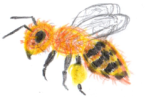 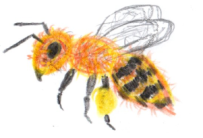 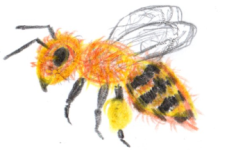 I ETAP EDUKACYJNY Wybrane cele ogólne (sklasyfikowane wg obszarów rozwojowych dziecka): I. Obszar rozwoju fizycznego ucznia. Uczeń osiąga:  - świadomość zdrowotną w zakresie higieny, pielęgnacji ciała, odżywiania się i trybu życia;  - umiejętność wykorzystania własnej aktywności ruchowej w różnych sferach działalności człowieka: zdrowotnej, sportowej, obronnej, rekreacyjnej i artystycznej;  - umiejętność respektowania przepisów gier, zabaw zespołowych i przepisów poruszania się w miejscach publicznych.  II. Rozwój emocjonalny. Uczeń osiąga: -  umiejętność rozumienia odczuć zwierząt, wyrażania tych stanów za pomocą wypowiedzi ustnych i pisemnych oraz różnorodnych artystycznych form wyrazu.  III. Obszar rozwoju społecznego. Uczeń osiąga:  - umiejętność tworzenia relacji, współdziałania, współpracy oraz samodzielnej organizacji pracy w małych grupach, w tym organizacji pracy przy wykorzystaniu technologii. IV. Obszar rozwoju poznawczego. Uczeń osiąga:  - potrzebę i umiejętność samodzielnego, refleksyjnego, logicznego, krytycznego i twórczego myślenia;  - umiejętność stawiania pytań, dostrzegania problemów, zbierania informacji potrzebnych do ich rozwiązania, planowania i organizacji działania, a także rozwiązywania problemów;  - umiejętność obserwacji faktów, zjawisk przyrodniczych, społecznych i gospodarczych, wykonywania eksperymentów i doświadczeń, a także umiejętność formułowania wniosków i spostrzeżeń;  - umiejętność rozumienia zależności pomiędzy składnikami środowiska przyrodniczego. Wybrane cele szczegółowe.  Osiągnięcia w zakresie rozumienia środowiska przyrodniczego. Uczeń:  - rozpoznaje w swoim otoczeniu popularne gatunki roślin i zwierząt, w tym zwierząt hodowlanych, a także gatunki objęte ochroną;-  rozpoznaje wybrane zwierzęta i rośliny, których w naturalnych warunkach nie spotyka się w polskim środowisku przyrodniczym;  - odszukuje w różnych dostępnych zasobach, w tym internetowych, informacje dotyczące środowiska przyrodniczego, potrzebne do wykonania zadania, ćwiczenia;  - planuje, wykonuje proste obserwacje, doświadczenia i eksperymenty dotyczące obiektów i zjawisk przyrodniczych, tworzy notatki z obserwacji, wyjaśnia istotę obserwowanych zjawisk według procesu przyczynowo-skutkowego i czasowego;  - chroni przyrodę. Procedury osiągania celów: Aby osiągnąć założone cele oraz podnieść poziom i trwałość zdobywanej przez uczniów wiedzy niezbędne jest: - organizowanie sytuacji edukacyjnych umożliwiających uczenie się poprzez działanie: eksperymentowanie, poznawanie polisensoryczne, eksplorację, wykonywanie eksperymentów naukowych, - stosowanie metod aktywizujących uczniów, - nabywanie doświadczeń poprzez przeprowadzanie badań i rozwiązywanie problemów. Warunki i sposób realizacji: Proces edukacyjny będzie przebiegał w różnych formach wynikających z określonych sytuacji edukacyjnych: pracy z udziałem całego zespołu, pracy w grupach, pracy indywidualnej. Organizacja edukacji stanowi dynamiczny proces prowadzący do rozumienia zmieniającej się rzeczywistości, a nie przekaz gotowych informacji. Proces edukacji będzie umożliwiał zdobywanie wiedzy poprzez eksplorację świata, zdobywanie nowych doświadczeń i interakcję z otoczeniem. 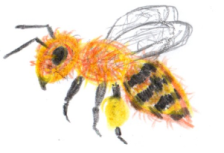 II ETAP EDUKACYJNY Wybrane cele ogólne: - Wyposażenie ucznia w umiejętność dokonywania obserwacji zjawisk przyrodniczych oraz sporządzania ich opisu; - Uświadamianie potrzeby troski o środowisko; - Rozwijanie kompetencji takich jak: kreatywność, innowacyjność i przedsiębiorczość - Rozwijanie umiejętności krytycznego i logicznego myślenia, rozumowania, argumentowania oraz wnioskowania; - Rozbudzanie ciekawości poznawczej uczniów oraz motywacji do nauki; - Wyposażenie uczniów w taki zasób wiadomości oraz kształtowanie takich umiejętności, które pozwalają w sposób bardziej dojrzały i uporządkowany zrozumieć świat. Wybrane cele szczegółowe: Uczeń: - Dokonuje obserwacji mikroskopowych; - Rozpoznaje organizmy z najbliższego otoczenia, posługując się prostym kluczem do ich oznaczania; - Rozróżnia formy morfologiczne roślin okrytonasiennych (rośliny zielne, krzewinki, krzewy, drzewa); - Dokonuje obserwacji rośliny okrytonasiennej (zdjęcia, ryciny, okazy żywe); rozpoznaje jej organy i określa ich funkcje (korzeń, łodyga, liść, kwiat); - Rozróżnia elementy budowy kwiatu i określa ich funkcje w rozmnażaniu płciowym; - Rozpoznaje przedstawicieli rodzimych drzew liściastych; - Przedstawia znaczenie roślin okrytonasiennych w przyrodzie i dla człowieka; - Identyfikuje pszczoły jako przedstawiciela stawonogów na podstawie cech morfologicznych; - Rozróżnia odporność wrodzoną i nabytą oraz opisuje sposoby nabywania odporności (czynna, bierna, naturalna, sztuczna) Procedury osiągania celów: Aby osiągnąć założone cele oraz podnieść poziom i trwałość zdobywanej przez uczniów wiedzy niezbędne jest: - prowadzenie obserwacji i prostych badań w terenie, - wykorzystanie nowoczesnych technik komputerowych do opracowywania wyników, - preferowanie metod aktywizujących uczniów – praca w terenie, zbieranie danych i ich opracowywanie, dyskusje, wywiady, tworzenie metaplanów, - uczenie poprzez działanie. Warunki i sposób realizacji: Podczas zajęć, uczniowie będą wdrażani do stawiania pytań, formułowania problemów oraz krytycznego odnoszenia się do różnych informacji. W ten sposób rozwijana jest ciekawość poznawcza. Program jest nastawiony na to, aby uczeń dostrzegał powiązanie pomiędzy nauką, a życiem codziennym. Nabyta przez ucznia wiedza powinna mieć zastosowanie w rozwiązywaniu bliskich mu problemów, dbałości o własne zdrowie oraz stan środowiska naturalnego.   W procesie kształcenia zaplanowano cykl obserwacji i doświadczeń prowadzonych przez ucznia lub mały zespół uczniowski, samodzielnie oraz pod kierunkiem nauczyciela. Program będzie realizowany podczas wycieczek i zajęć terenowych. Uczniowie będą pracowali z wykorzystaniem aplikacji oraz zasobów cyfrowych dostępnych w Internecie na własnych urządzeniach mobilnych oraz przy tablicy interaktywnej.       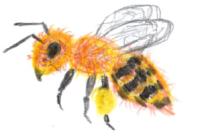 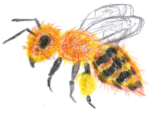  Propozycja bloków tematycznych do zrealizowania w ramach edukacji pszczelarskiej.  TREŚCI  PROGRAMOWE  DLA PRZEDSZKOLIPROPOZYCJA ROZKŁADU TREŚCI PROGRAMOWYCH  REALIZOWANYCH W KLASACH 1-3:PROPOZYCJA ROZKŁADU GODZIN REALIZOWANYCH W KLASACH 4-8 SZKOŁY PODSTAWOWEJ:EWALUACJAAnkieta do Uczniów:W jakim stopniu obawiasz się pszczół?Oceń swoją wiedzę na temat pszczółOceń swoją  znajomość pszczelich wytworówOceń swoją znajomość roślin miododajnychAnkieta do Rodziców:W jakim stopniu Pani/Pana dziecko obawia się pszczół?Jaka jest wiedza Pani/Pana dziecka na temat pszczół?Jaka jest wiedza Pani/Pana dziecka na temat  pszczelich wytworów?Jaki jest poziom znajomości Pani/Pana dziecka  roślin miododajnych?Ankieta do Nauczycieli:W jakim stopniu uczniowie obawiają się pszczół?Poziom wiedzy uczniów na  temat pszczółZnajomość pszczelich wytworówZnajomość roślin miododajnychDla uczniów klas 4-8 szkoły podstawowej jako diagnozę poziomu wiedzy uczniów polecany jest test pt „Kurs pszczelarski dla początkujących”: https://forms.gle/ckSFeWcxRSKuzomR9 LiteraturaGuichard J., Xenard C., Wszystko o…pszczołach; Dragon dla dzieci, Bielsko Biała, 2017Kierat J., Pszczoły miodne i niemodne; MULTICO Oficyna Wydawnicza, Warszawa, 2019Kilon  D., Miód nie jest najważniejszy. Dawid Kilon opowiada o pszczołach; Drukarnia Abedik, Bydgoszcz, 2020 Klebba M., Pszczoła to dar boży. Rzecz o pszczelarstwie ludowym na Kaszubach; Wydawnictwo Region Jarosław Ellwart, Gdynia, 2019Socha P., Pszczoły; Wydawnictwo Dwie Siostry, Warszawa, 2015Quigley A., Morgan P., Niezwykła planeta. Pszczoły; Zielona Sowa, Warszawa, 20198. Linki Wiersze na temat pszczół Wybieralska J., Bliżej Przedszkola [dostęp 21.07.2020] https://blizejprzedszkola.pl/temat-51,579,wiersze-o-pszczolach#L.P.BLOKI TEMATYCZNESPOSOBY REALIZACJI( metody, formy)ZAMIERZONE EFEKTY( cele operacyjne)UWAGI, ŚRODKI DYDAKTYCZNE1.Dlaczego pszczoła żądli?  Jak zachować się                  w razie użądlenia?Osa czy pszczoła?  Pogadanka                       z pszczelarzem.Dz. niweluje swoje obawy przed  pszczołamiZaproszenie pszczelarza1.Dlaczego pszczoła żądli?  Jak zachować się                  w razie użądlenia?Osa czy pszczoła?  Oglądanie filmu.Dz. opisuje sposób zachowania w sytuacji gdy użądli je pszczołaFilm1.Dlaczego pszczoła żądli?  Jak zachować się                  w razie użądlenia?Osa czy pszczoła?  Obserwacja połączona               z rysowaniem.Dz. odtwarza cechy pszczoły i osy, znajduje różnice w budowie ciałaDz. zna budowę ciała pszczoły, nazywa poszczególne częściWiersz Jolanty Wybieralskiej „My jesteśmy pszczółki…”Model/ilustracja pszczoły i model osyPrzybory do rysowania2.Rośliny miododajne  - zapoznanie z budową kwiatu Rozmowa połączona                   z obserwacją                         i układanie podpisów do schematu budowy kwiatu.Dz. zna uproszczoną budowę kwiatu, zna funkcję poszczególnych elementówFilcowy model budowy kwiatu/ karty trójdzielne „Budowa kwiatu”2.Rośliny miododajne  - zapoznanie z budową kwiatu Malowanie łąki kwietnej.Dz. wymienia nazwy i wygląd kilku  roślin miododajnych, odzwierciedla dotychczas zdobytą wiedzę na papierzePomoce dydaktyczne –ilustracje kwiatów miododajnych. Farby, pastele, pisaki, kredki, papier kolorowy (orgiami) , koraliki pyssla + szablony kwiatów (pełna dowolność)3.Cykl rozwojowy pszczoły uzupełnianie schematu cyklu rozwojowego. Rozmowa na podstawie kart trójdzielnych.Dz. odtwarza (rysując/układając ilustracje) prawidłową kolejność  etapów cyklu  rozwoju pszczołyKarty trójdzielne/ ilustracje cyklu3.Cykl rozwojowy pszczoły uzupełnianie schematu cyklu rozwojowego. Układanie figurek ilustrujących poszczególne etapy rozwoju pszczoły.Dz. zapoznaje się z realnym wyglądem pszczoły na poszczególnym stadium rozwojuFigurki, szablon cyklu.4.Co dają nam pszczoły?  Rozmowa na podstawie ilustracji oraz krótkiego filmu animowanego na temat pszczół/wiersza J. Wybieralskiej „W małej wioseczce…”.Dz. wymienia korzyści płynące z działalności pszczół (zapylanie i pożytki). Dz. rozumie konieczność i sens dbania o pszczoły w mieście     Ilustracje, film animowany na temat pszczół/wiersz4.Co dają nam pszczoły?  Obserwacja połączona z degustacją produktów. Dz. zauważa różnice w wyglądzie i smaku poszczególnych miodów  Dz. uświadamia sobie różnorodność pożytków pszczelich, wymienia poznane pożytki pszczeleProdukty: miody, pyłek, nektar, pierzga, wosk pszczeli5.Obowiązki pszczelarza  w trakcie całego roku Spotkanie z pszczelarzem-rozmowa, prezentacja stroju i podstawowych przyrządów pszczelarskich.Dz. rozumie konieczność zakładania stroju przez pszczelarza, dz. utrwala przekonanie, że pszczoła nie atakuje bez powodu. Dz. poznaje zastosowanie  przyrządów pszczelarzaSpotkanie z pszczelarzem/ ilustracje. Książka z serii „Mądra mysz – Mam przyjaciela pszczelarza”5.Obowiązki pszczelarza  w trakcie całego roku Nauka wiersza J. Wybieralskiej „W marcu krążą nad rośliną…”  lub osłuchanie z wierszem           o pszczołach .Dz. odtwarza treść wierszaDz. wymienia kolejno miesiącewiersz6.Hierarchia w ulu  Rozmowa  na temat  funkcji pszczół w ulu połączona z obserwacją.Dz. znajdowanie różnice w budowie ciała królowej, trutnia,  robotnicy Wizyta w ogrodzie sensorycznym,  oglądanie ramek,  ilustracji.6.Hierarchia w ulu  Zabawa  ruchowa: „Jak w  ulu” .Dz. w zabawie odtwarza  rolę poszczególnych pszczół  oraz hierarchię panującą w ulu7.Siejemy/sadzimy rośliny miododajne Sadzenie/ sianie roślin miododajnych.Dz. wymienia potrzeby roślin, które są niezbędne do prawidłowego rozwoju. Dz. wymienia nazwy roślin miododajnych, rozróżnia czynności: sianie i sadzenieZiemia, doniczki, nasiona, cebulki, konewka.7.Siejemy/sadzimy rośliny miododajne Obserwacja etapów wzrostu rośliny/rozmowa na podstawie ilustracji.Dz. uczy się cierpliwości w trakcie długotrwałego procesu wzrostu rośliny. Dz. przyjmuje  odpowiedzialną postawę w opiece nad własną rośliną, dba o systematyczne podlewanieIlustracje etapu wzrostu rośliny7.Siejemy/sadzimy rośliny miododajne Obserwacja zapylaczy odwiedzających zakwitnięte rośliny.Dz. poznaje inne gatunki zapylaczy. Dz. wie, że pszczoły nie są jedynymi zapylaczamiIlustracje zapylaczy: motyli, chrząszczy, ciem, trzmieli…8.Przysmaki z miodem                              -stworzenie  kącika kulinarnego, degustacyjnegoWysłuchanie wiersza J. Wybieralskiej „Na pięknej łące…”Dz. poznaje dobroczynne działanie pszczelich pożytków na zdrowia człowiekawiersz8.Przysmaki z miodem                              -stworzenie  kącika kulinarnego, degustacyjnegoPieczenie ciasteczek z dodatkiem mioduDz. nabywa nawyki zdrowego odżywiania. Dz. świadomie wybiera miód zamiast cukru. Dz. prawidłowo posługuje się przyrządami kuchennymi, odczuwa satysfakcję z osiągniętych efektówSkładniki do wypieku ciastek9.Ul na kółkach  Demonstracja i omówienie budowy ula Dz. nazywa części ula, zna ich funkcję  Model ula9.Ul na kółkach Rysowanie ulaDz. odtwarza budowę ulaKartki, kredki.Ogród sensorycznyObserwacja roślin i zapylaczy.Dz. dostrzega bogactwo kolorów, kształtów roślin, różnorodność zapylaczyWizyta w ogrodzie sensorycznym.10.Wielki finał                                  z pszczołą w centrum Przygotowanie zakończenia metodą projektów:Konstruowanie modelu ulaDz. zgodnie współdziała w zespole, wspólnie ustala plan działania, dokonuje podziału obowiązków na poszczególnym etapie realizacji projektu. Dz. poprawnie posługuje się artykułami plastycznymiPudło kartonowe, okleina drewnopodobna, tektura, klej farby, pisaki.10.Wielki finał                                  z pszczołą w centrum Lepienie modelu pszczoły z plasteliny lub  wycinanie i sklejanie modelu pszczoły.Dz. utrwala wiedzę na temat budowy ciała pszczoły, wyróżnia głowę, tułów, odwłok. Dz. wykorzystuje zdobytą dotychczas wiedzę, pamięta, że odnóża i skrzydła wyrastają z tułowia Plastelina lub szablon modelu pszczoły.10.Wielki finał                                  z pszczołą w centrum Przygotowanie wystawy i omówienie jej przed rodzicami,   dziećmi z innych grupDz.  systematyzuje wiedzę, odczuwa satysfakcję z dotychczas podjętych działańZebranie wszystkich wytworów plastycznych, zdjęć, etc.11.Propozycja dodatkowych działań: Pszczoła w obiektywie i inne twórczościKonkurs fotograficzny „Pszczoła w mieście” Dz. dostrzega pszczoły w najbliższym otoczeniu, współdziała z rodzicamiPlakat informacyjny, regulamin konkursu, ulotki z informacjami o konkursie11.Propozycja dodatkowych działań: Pszczoła w obiektywie i inne twórczościPrzegląd literacki/konkurs recytatorskiDz. rozwija zdolności i zainteresowaniaMiesiącTydzieńTreści nauczaniaOpis założonych osiągnięć uczniówZapis w podstawie programowej. Wymagania ogólne:Proponowane procedury osiągania celówŚrodki dydaktyczneWrzesieńICo się znajduje w ogrodzie sensorycznym?- Uczeń zna i stosuje zasady bezpieczeństwa i samodzielnie eksploruje teren.IV. 1.2IV.1.6- Pogadanka- Zajęcia terenowe w ogrodzie: badanie, poszukiwanie, odkrywanie.- lupy, pudełka z lupamiWrzesieńIICo poczują moje stopy?- Uczeń zna pojęcie „ogród sensoryczny” i samodzielnie doświadcza.IV.1.6IX.1.3IX.1.4- Zajęcia terenowe w ogrodzie: badanie poprzez dotyk.- zasoby ogrodu sensorycznegoWrzesieńIIIŚniadanie w ogrodzie sensorycznym. - Uczeń wie dlaczego pszczoła żądli i zna zasady postępowania w przypadku użądlenia.IV. 1.1IV. 2.5- Pogadanka na temat higieny spożywania posiłków i zachowaniu bezpieczeństwa podczas ich spożywania.- zdrowe przekąski, woda do piciaWrzesieńIVUlubione rośliny pszczół.- Uczeń zna i rozpoznaje wybrane rośliny miododajne i wie jak o nie zadbać.IV. 1.1IV. 1.5IV.1.6- Zajęcia terenowe w ogrodzie: rozpoznawanie i nazywanie roślin, obserwacja roślin przy użyciu lup.- lupyPaździernikIDrzewa, które najbardziej lubią pszczoły.- Uczeń zna i rozpoznaje drzewa miododajne rosnące w otoczeniu szkoły.IV.1.1IV.1.2IV.1.7IV.1.6- Zajęcia terenowe: obserwacja drzew - rozpoznawanie i nazywanie gatunków drzew, badanie budowy liści.- Zebranie materiału przyrodniczego.- lupyPaździernikIIDom pszczół.- Uczeń zna budowę ula. IV. 1.1- Praca z modelem ula, w którym na ramkach umieszczono zdjęcia poszczególnych etapów cyklu życiowego pszczół.-ramki ze zdjęciamii zagospodarowane przez pszczołyPaździernikIIIKto rządzi w ulu?- Uczeń potrafi wyjaśnić rolę królowej w pszczelej społeczności.IV. 1.1- Zapoznanie się z wiadomościami na planszach w ogrodzie.- Poszukiwanie w Internecie informacji i zdjęć dotyczących rodzajów pszczół.- tablice w ogrodzie sensorycznym, zasoby InternetuPaździernikIVŻycie pszczół w ulu. - Uczeń zna rodzaje pszczół i potrafi wyjaśnić ich rolę w pszczelej społeczności.IV. 1.1- Praca plastyczna w grupach.- materiały plastyczneListopadIKim jest pszczelarz i w czym przychodzi do pracy?- Uczeń wyjaśnia na czym polega praca pszczelarza. Rozpoznaje i nazywa podstawowe narzędzia pszczelarskie i elementy stroju pszczelarza. IV.2.1- Poszukiwanie w Internecie informacji o pracy pszczelarza.- Przymierzanie kapelusza pszczelarskiego, zapoznanie się z narzędziami pszczelarskimi.- narzędzia pszczelarskie, strój pszczelarzaListopadIIJak zbudowana jest pszczoła?- Uczeń zna budowę pszczoły.IV. 1.1IV.1.4VII.3.1- Obserwacja modelu pszczoły.- Poszukiwanie w Internecie zdjęć pszczół.- Praca z książkami.- modele pszczół, zdjęcia pszczół, książki o pszczołachListopadIIIPszczoła i inne owady.- Uczeń wyjaśnia pojęcie „zapylacze”. Rozpoznaje i nazywa wybrane owady zapylające.IV.1.1IV.1.3- Obserwacja modeli owadów.- Zapoznanie się z materiałem przyrodniczym zawartym na planszach w ogrodzie sensorycznym.- modele owadów, plansze przyrodniczeListopadIVCzy pszczoła ma kuzynów?- Uczeń rozpoznaje i nazywa wybrane pszczoły dziko żyjące.IV.1.1IV.1.3V.2.1V.2.2-Wykonanie plansz przyrodniczych. - materiały plastyczneGrudzieńICzy każdy miód smakuje tak samo?- Uczeń zna różne gatunki miodu i zasady zdrowego odżywiania.IV.2.6IV.2.7- Degustacja różnych gatunków miodu, porównywanie smaku.- Kolorowanie piramidy żywieniowej.- różne gatunki miodu, karta pracyGrudzieńIIDlaczego miód jest zdrowy?- Uczeń zna wartości odżywcze miodu i potrafi zapoznać się ze składem produktów żywnościowych.IV.2.6IV.2.7- Czytanie etykiet produktów żywnościowych. - Degustacja różnych artykułów zawierających miód.- artykuły spożywcze z miodemGrudzieńIIIOzdabiamy miodowe piernikiUczeń rozumie znaczenie zastosowania miodu w kuchni ze względu na walory samkowe i zdrowotne.IV.2.6IV.2.7- Ozdabianie pierników.- pierniki, lukier, ozdoby cukierniczeGrudzieńIVCo oprócz miodu dają nam pszczoły?- Uczeń rozumie rolę wosku w ulu.V.2.2- Pogadanka na temat zastosowania wosku.-Wykonanie pracy plastycznej z wykorzystaniem świec i farb.- świece, materiały plastyczne, farbyStyczeńICo się dzieje w ulu zimą?- Uczeń wie w jaki sposób pszczoły spędają zimę.IV. 1.1IV.1.4- Pogadanka na temat spędzania zimy przez pszczoły.- Poszukiwanie w internecie informacji na ten temat.- film edukacyjny, prezentacja multimedialnaStyczeńIIMalujemy pszczoły.- Uczeń zna pojęcia: martwa natura, pejzaż.V.3.2V.2.2- Obejrzenie prezentacji multimedialnej „Pszczoła w malarstwie”.- Namalowanie obrazu inspirowanego pszczołami.- prezentacja multimedialna,  materiały plastyczneStyczeńIIITaniec pszczół.- Uczeń zna pojęcia: kompozytor, improwizacja taneczna.VIII.1.7VIII.3.1- Słuchanie utworów: „Lot trzmiela”, „Cztery pory roku” oraz innych inspirowanych przyrodą.- Improwizacje taneczne.- nośniki z muzykąStyczeńIVGra planszowa.- Uczen potrafi opracować grę planszową i jej zasady inspirowaną życiem pszczół.II.6.8- Wykonanie gry planszowej.- materiały plastyczneLutyIBajka o pszczołach.- Uczeń tworzy opowieść isnpirowaną życiem pszczół.I.2.5I.3.5- Ustne formułowanie opowiadania, wybór pomysłów. - Zapis opowiadania.- Przydział ról.- materiały piśmienniczeLutyIIWykonujemy bohaterów bajki.- Uczeń tworzy projekt plastyczny postaci i elementy scenografii.V.2.6VI.2.4- Wykonanie pracy techniczno-plastycznej wg wzoru lub własnego pomysłu.- materiały plastyczneLutyIIIPrzygotowujemy spektakl.- Uczeń współpracuje w tworzeniu inscenizacji.I.2.6- Opracowanie wizualne opowiadania. - Próby spektaklu.- lalki, elementy dekoracj, tekst bajkiLutyIVPróba generalna.- Uczeń doskonali umiejętności aktorskie.I.2.6- Próba generalna spektaklu.- lalki, elementy dekoracjMarzecINasz spektakl.- Uczeń potrafi zaprezentować się przed publicznością.I.2.6- Krótka forma teatralna dla rówieśników.- lalki, elementy dekoracjiMarzecIIWarsztaty pszczelarskie. (2 godziny)- Uczeń rozumie podstawy ekologii pszczół.IV.1.1IV.1.2- Pogadanka przeprowadzona przez specjalistę- zasoby specjalistyMarzecIIIJak zadbać o ogród po zimie?- Uczeń rozpoznaje i porafi wykorzystać w pracy narzędzia ogrodnicze.IV.1.5- Prace porządkowe w ogrodzie- narzędzia ogrodniczeMarzecIVWiosenne kwiaty.- Uczeń zna budowę kwiatu.IV.1.1- Wykonanie kwiatu – praca indywidualna.- materiały plastyczneKwiecieńIKtóre kwiaty pszczoły lubią najbardziej?- Uczeń rozpoznaje i nazywa kwiaty midodajne oraz wyjaśnia ich znaczenie.IV.1.1- Zajęcia terenowe – poszukiwanie i badanie kwiatów wiosennych.- lupyKwiecieńIIŁąka – dar dla pszczół- Uczeń wykorzystuje wiadomości o roślinach miododajnych podczas wykonania pracy plastycznej.V.2.1V.2.2V.2.3- Wykonanie łąki z roślinami miododajnymi – zbiorowa praca plastyczna.- materiały plastyczneKwiecieńIIIWizyta w Ogrodzie Botanicznym.- Uczeń uważnie i aktywnie uczestniczy w zajęciach edukacyjnych w pasiece miejskiej w Ogrodzie Botanicznym. IV.1.5IV.1.6- Zajęcia przeprowadzone przez specjalistę.- zasoby pasiekiKwiecieńIVCo to jest zielnik?- Uczeń rozumie pojęcie „zielnik” i samodzielnie zbiera okazy roślin. VI.2.4 IV.1.6- Zebranie okazów roślin oraz ich zasuszenie w prasce.- praska do suszenia roślin- stare gazetyMajIMój zielnik.- Uczeń samodzielnie wykonuje „zielnik” z zebranych okazów i uzupełnienia etykiety opisujące zebrane rośliny.VI.2.4)- Zaprojektowanie i wykonanie zielnika.- materiały papierniczeMajIIWizyta na WSG – pasieka na dachu. - Uczeń uważnie i aktywnie uczestniczy w zajęciach edukacyjnych w pasiece.IV.1.1IV.1.5IV.1.6- Pogadanka przeprowadzona przez specjalistę.- zasoby pasiekiMajIIIDo czego służy mikroskop?- Uczeń prowadzi obserwacje przyrodnicze pod mikroskopem.IV.1.6- Przeprowadzenie obserwacji  mikroskopowej.- mikroskopy i preparaty mikroskopoweCzerwiecIDbamy o ogród.- Uczeń rozpoznaje rośliny miododajne i odróżnia je od chwastów. Uczeń zna i stosuje  zasady pielęgnacji roślin ogrodowych. IV.1.5- Praca w ogrodzie - pielenie chwastów.- narzędzia ogrodniczeCzerwiecIIDlaczego pszczoły są ważne?- Uczeń rozumie znaczenie pszczół w przyrodzie i dla człowieka.IV.1.7- Metoda aktywizująca – promyczkowe uszeregowanie.- materiały papierniczeCzerwiecIIIOwoce darem pszczół.- Uczeń rozumie znaczenie pszczół w przyrodzie i dla człowieka. Uczeń wymienia zasady zdrowego odżywiania.IV.1.7- Rozpoznawanie owoców za pomocą zmysłów.- Przygotowanie sałatki owocowej.- różnorodne owoceCzerwiecIVPodsumowanie zajęć. Ewaluacja.- Uczeń dokonuje ewaluacji zajęć.IV.1.6-Podsumowanie całego roku pracy – „Co wiem o pszczołach? – metoda aktywizująca „Metaplan”.- ankiety ewaluacyjneMiesiącTydzieńTreści nauczaniaOpis założonych osiągnięć uczniów.Uczeń:Zapis w podstawie programowej. Wymagania ogólne:Proponowane procedury osiągania celówŚrodki dydaktyczneWrzesieńIZajęcia organizacyjne- przedstawienie celu zajęć i sposobu organizacji.Podpisanie kontraktu.- współtworzy kontrakt- zna i stosuje zasady bezpieczeństwa  podczas zajęć.VI.1, VI.2- Pogadanka- Dyskusja- plansza do sporządzenia kontraktuWrzesieńIIZabiegi pielęgnacyjne w ogrodzie sensorycznym – zapoznanie z zasobami ogrodu.- demonstruje prawidłowy sposób przesadzania roślin- zna i stosuje  zasady dbałości o poszczególne gatunki roślin ogrodowychI.2, I.3, VI.3- Praca w ogrodzie- Pielenie chwastów- Obcinanie suchych pędów kwiatowych- narzędzia ogrodniczeWrzesieńIIIRodzaje miodów. Właściwości różnych rodzajów miodów.- wyszukuje oraz dokonuje selekcji  informacji z Internetu- zna podstawowe rodzaje miodów oraz ich właściwościI.2, III.3, VI.1- Poszukiwanie w Internecie informacji dotyczących działania leczniczego różnych rodzajów miodów- karta pracy – „Porada lekarska”WrzesieńIVRośliny miododajne.- rozpoznaje wybrane gatunki roślin miododajnych- wykorzystuje proste klucze do oznaczania gatunków roślin I.1, I.3, III.3,V.1, VI.2- Rozpoznawanie roślin za pomocą kluczy- Zajęcia terenowe w ogrodzie sensorycznym z atlasami i kluczami do oznaczania roślin- atlasy i kluczedo oznaczania roślin- karty pracy do zajęć terenowychPaździernikIBudowa ula.- wymienia elementy budowy ula I.3, III.3, VI.2- Praca z modelem ula, w którym na ramkach umieszczono zdjęcia poszczególnych etapów cyklu życiowego pszczół-ramka, węza, zdjęcia ramek zagospodarowanych przez pszczołyPaździernikIIZabiegi pielęgnacyjne pszczelarza.- zna zabiegi pielęgnacyjne pszczelarza- wymienia narzędzia pszczelarskie - prawidłowo zakłada kombinezon pszczelarski i kapeluszI.3, III.3,- Zamówienie zakupów dla początkującego pszczelarza- narzędzia pszczelarskie.- karta pracyPaździernikIIIHierarchia w ulu oraz zwyczaje pszczół.- rozróżnia grupy  owadów społecznych - wskazuje role pełnione przez: królową, robotnice i trutnieI.2, I.3, III.3,- Gry dydaktyczne z wykorzystaniem TIK- tablica multimedialnaPaździernikIVDlaczego pszczoły wytwarzają wosk? Co człowiek może zrobić z wosku?-bada występowanie tłuszczy w wosku pszczelim- wyjaśnia rolę wosku- wskazuje miejsce powstawania wosku- wykonuje świeczkę z węzy  I.3, III.3, IV.2, VI.3- Wykonanie świeczki z węzy- węza, knotyListopadIZabiegi pielęgnacyjne w ogrodzie sensorycznym – przygotowanie do zimy.- wykonuje czynności porządkowe, majce na celu przygotowanie roślin do zimy (przycinanie)- zna i stosuje  zasady dbałości o poszczególne gatunki roślin ogrodowychI.2, I.3, VI.3- Praca w ogrodzie- Pielenie chwastów- Obcinanie suchych pędów kwiatowych- narzędzia ogrodniczeListopadIIUmieszczenie w ogrodzie sensorycznym karmnika dla ptaków. Poznanie zasad dokarmiania dzikich zwierząt zimą.- zna  i stosuje zasady dokarmiania dzikich zwierząt zimą.I.2, I.3, II.1, III.3, - Ustawienie karmnika- Pogadanka na temat sposobów dokarmiania ptaków wodnych i wróblowatych- karmnik ListopadIIIWykonanie wypieków cukierniczych na miodzie.- zna zasady zdrowego odżywiania w profilaktyce otyłości oraz próchnicy zębów- wymienia konsekwencje zdrowotne otyłości oraz próchnicy zębówIV.2-  Upieczenie zbożowych ciasteczek na miodzie- składniki ciastek owsianych na miodzieListopadIVSkładniki pokarmowe i ich rola w organizmie.- wymienia składniki pokarmowe- opisuje rolę poszczególnych składników pokarmowych w organizmie człowieka- przeprowadza doświadczenie biologiczne- zapisuje wynik obserwacji-  analizuje wynik doświadczeniaI.2, II.2, II.3, III.2 III.3- Pogadanka na temat składników pokarmowych - Doświadczenie – wykrywanie skrobii w produktach spożywczychKARTA PRACY, rozsypanka przedstawiająca informacje o składnikach pokarmowych, materiały do doświadczeń (skrobia. glukoza, jodyna, ugotowane: ziemniak, makaron, ryż, szalka Petriego, zakraplacz – stosownie do ilości stanowisk pracy)GrudzieńIZapakowanie ciasteczek i przygotowanie porcji na szkolny kiermasz mikołajkowy oraz wykonanie etykiet prezentujących skład.- oblicza zawartość białek, tłuszczy i cukrów w produkcie- analizuje zawartość składników pokarmowych- opracowuje projekt etykiet na porcję ciasteczekIII.2, IV.2- Zaprojektowanie i wykonanie etykiet przedstawiających skład ciasteczek.- Przygotowanie porcji ciasteczek- gotowych do sprzedaży na kiermaszu szkolnym- woreczki celofanowe- etykiety- rafia- papier- drukarkaGrudzieńIIBudowa pszczół – obserwacje mikroskopowe.- opisuje budowę morfologiczną pszczół- rozpoznaje części aparatu gębowego pszczoły- przeprowadza obserwację przyrodnicza z wykorzystaniem mikroskopu optycznego- sporządza notatkę z obserwacjiII.4, III.3- Przeprowadzenie obserwacji  mikroskopowej- okazy w akrylu, preparaty mikroskopowe: aparat gębowy pszczoły, odnóże pszczoły, skrzydło pszczoły, mikroskopyGrudzieńIIICo robią pszczoły zimą?- opisuje  jesienne zabiegi pszczelarskie- wyjaśnia pojęcie zmiennocieplnośćI.2, I.3, III.3, IV.2, VI.3- Pogadanka z pokazem zabiegów pszczelarskich- w okresie zimowym można zajrzeć do ula na WSG.https://bit.ly/3afVbOMlink do kamery w pasiece:https://bit.ly/34haXFzlink do kamery w ulu:https://bit.ly/37nb1oVStyczeńIWarsztaty pszczelarskie. (2 godziny)- demonstruje całościowe podejście do ekologii pszczółI.2, I.3, III.3, VI.1- Pogadanka przeprowadzona przez specjalistę.www.myslecinek.plP. Joanna Adamiak – joanna@doradca laktacyjny.plStyczeńIIWarsztaty rysunkowe. (2 godziny)- rozwija wrażliwość artystyczną- wykorzystuje różnorodne techniki plastyczne- przedstawia w formie ilustracji budowę ciała owadówI.2, I.3, III.3, VI.1- Pogadanka przeprowadzona przez specjalistę – Dawid Kilon – bydgoski edukator przyrodniczy- link do filmu instruktażowego w razie braku możliwości zaproszenia D. Kilona do placówki:https://bit.ly/2KbBsVZLutyICo już wiem? – podsumowanie pierwszego semestru współpracy.- dokonuje  autorefleksji nt. „Czego się nauczyłem…?”I.2, I.3, III.3, VI.1- Praca metodą meta planu- arkusze papieruLutyIIDary pszczelej rodziny - pyłek, pierzga, propolis, mleczko pszczele.- wymienia i rozpoznaje wytwory pszczół- opisuje, w jakim celu pszczoła wytwarza propolis oraz mleczko pszczele- wskazuje, w jakim celu pszczoły zbierają pyłek kwiatowyI.2, I.3, III.3, IV.2, VI.1- Gry dydaktyczne z wykorzystaniem TIK- tablica multimedialnaMarzecIBudowa kwiatów roślin owadopylnych. Zajęcia teoretyczne.- wymienia i charakteryzuje sposoby zapylania roślin- rozpoznaje na modelach i zdjęciach formy kwiatostanów I.3, III.3, IV.2, VI.1- Gry dydaktyczne z wykorzystaniem TIK-model kwiatu- tablica multimedialna- karta pracyMarzecIIZabiegi pielęgnacyjne w ogrodzie sensorycznym- posprzątanie po zimie.- zna i stosuje  zasady dbałości o poszczególne gatunki roślin ogrodowych- dokonuje wiosennych czynności porządkowychI.2, I.3, VI.3- Prace porządkowe w ogrodzie- narzędzia ogrodniczeMarzecIIIBudowa kwiatów roślin owadopylnych. Rysujemy kwiaty.- charakteryzuje sposoby zapylania roślin- rozpoznaje na żywych okazach  formy kwiatostanów.III.3, IV.2, VI.1- Obserwacje makroskopowe organów roślin okrytonasiennych- model budowy kwiatu- okazy naturalne- geofity wiosenneKwiecieńIBudowa kwiatów roślin owadopylnych. Zajęcia praktyczne w terenie.- rozpoznaje w terenie formy kwiatostanów i elementy kwiatuI.3, II.4, III.1, III.2, III.3, IV.2- Obserwacje makroskopowe organów roślin okrytonasiennych- Zajęcia terenowe w ogrodzie sensorycznym lub w Parku nad Starym Kanałem- klucz do oznaczania roślin lub  aplikacja w telefonieKwiecieńIIJak wykonać zielnik?- zbiera i zasusza okazy roślin- dokonuje zapisu wyników obserwacji- przestrzega zasad prowadzenia dokumentacji naukowejI.2, I.3, II.4, III.3, IV.2, VI.1- Zebranie okazów roślin oraz ich zasuszenie w prasce- Wykonanie i uzupełnienie etykiet opisujących zebrane rośliny- praska do suszenia roślin- stare gazetyKwiecieńIIIZabiegi pielęgnacyjne w ogrodzie sensorycznym- zna i stosuje  zasady dbałości o poszczególne gatunki roślin ogrodowych- dokonuje wiosennych czynności porządkowychI.2, I.3- Praca w ogrodzie- Pielenie chwastów- narzędzia ogrodniczeKwiecieńIVWizyta na WSG – pasieka na dachu. (3 godziny)- zna zasoby pasieki WSG w Bydgoszczy- uczestniczy w zajęciach edukacyjnych, formułuje pytania I.2, I.3, IV.2- Pogadanka przeprowadzona przez specjalistęhttps://bit.ly/3afVbOMlink do kamery w pasiece:https://bit.ly/34haXFzlink do kamery w ulu:https://bit.ly/37nb1oVMajIRola pszczół w przyrodzie.- opisuje znaczenie pszczół w przyrodzie i dla człowiekaI.2, I.3, III.1, III.2, III.3,1, IV.2, IV.2, VI.1- Praca w grupie, metodą meta planu- arkusze szarego papieru- brystol- pisaki i kredkiMajIIRośliny miododajne w Parku nad Starym Kanałem – zajęcia terenowe.- rozpoznaje formy kwiatostanów i elementów kwiatu.I.2, I.3, II.1, - Obserwacje makroskopowe organów roślin okrytonasiennych- lupy- karty pracyMajIIIWizyta w Ogrodzie Botanicznym. (3 godziny)- zna zasoby pasieki w Ogrodzie Botanicznym w Bydgoszczy- uczestniczy w zajęciach edukacyjnych, formułuje pytaniaVI.1- Pogadanka przeprowadzona przez specjalistę- link do strony Ogrodu Botanicznego:https://bit.ly/3oTvNCECzerwiecIZabiegi pielęgnacyjne w ogrodzie sensorycznym- stosuje poznane zasady dbałości o rośliny ogrodoweI.2, I.3, VI.3- Praca w ogrodzie- Pielenie chwastów- narzędzia ogrodniczeCzerwiecIIPodsumowanie zajęć. Ewaluacja.- dokonuje ewaluacji swojego udziału w programie- dokonuje analizy swojego  przyrostu wiedzy i umiejętnościI.2, I.3, - Wypełnienie ankiet ewaluacyjnych.- Dyskusja i podsumowanie całego roku pracy- ankiety ewaluacyjne123451234512345123451234512345123451234512345123451234512345